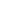 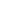 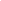 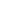 Lékárnička АптечкаNa letní cestování je nejlepší turistická lékárnička, kterou je možné si buď již vybavenou koupit, nebo si ji doma vyrobit a přizpůsobit ji tak svým potřebám. Stačí vám k tomu krabička nebo například starý obal od autolékárničky.Для подорожей влітку є найкраща туристична аптечка, яку ви можете придбати вже укомплектованою або виготовити самостійно вдома та адаптувати її під свої потреби. Потрібна лише коробка або, наприклад, вже стара  аптечка.Co je potřeba mít v lékárničce:Що потрібно мати в аптечці:Někdy ale lékárnička nestačí a proto je třeba znát telefonní číslo na zdravotnickou záchrannou službu (155) nebo umět používat aplikaci Záchranka, kde můžete nejen zavolat pomoc, ale také tam najdete rady, jak se s různými zraněními vypořádat.Однак, однієї аптечки недостатньо, тому потрібно знати номер екстреної допомоги (155) або вміти користуватися програмою «Швидка допомога» у телефоні, де можна не лише викликати допомогу, а й отримати пораду, як впоратись із травмоюPravidelně užívané léky / Регулярно вживані лікиIbalgin / ІбалгінNůžky / НожиціKinedryl / КінедрилFenistil gel / Феністил гельPinzeta / ПінцетKapky do nosu / Краплі в нісPolštářkové náplasti / ПластирZavírací špendlík / Запобіжна шпилькаPastilky proti kašli / Пастилки від кашлюNáplasti na puchýře / Пластир на мозольKrém na opalování /Сонцезахисний кремParalen / ПараленObinadlo / БандажAntihistaminika / Антигістамінний препарат Endiaron / ЕндіаронDezinfekce / ДезінфекціяGutalax / ГуталаксTrojcípý šátek / Трикутна пов’язка